					       2023-2024Spokane Public Schools 
     Elementary Supply ListGeneral classroom supplies such as pencils, glue, crayons, scissors, markers and tissue are provided by the school district. The following are recommended for students to bring to school.*Supply quantities requested for________________ students only     Moran PrairieKindergarten – Grade 2Headphones for computer usePencil Box Gym shoes for Fitness & HealthBackpack with student name clearly printed insideGrade 3Headphones for computer useGym shoes for Fitness & HealthBackpack with student name clearly printed inside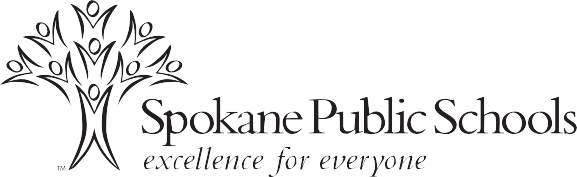  Grade 4Headphones for computer usePencil Box___1__Notebook paper – Wide Ruled  __3___Composition notebooks ___1__Portfolio folders with pockets, 3-hole Grades 5 Headphones for computer usePencil Box _____3-ring binder (School, please specify inch size if requiring) * ___1__Notebook paper – College Ruled _____Composition notebooks ____1_Portfolio folders with pockets  __1___Spiral notebook, 8.5”x11”, 70-sheet ___2__Pens ____2_Highlighters Pencil/supply pouch to place inside 3-ring binder12-inch ruler with centimeters and inches1 package 8-12 colored pencils Gym shoes for Fitness & HealthBackpack with student name clearly printed inside